Vid protokollet:		Ordförande:	               Ylva Ericsson		Patrik BlomquistJusteras:			Justeras:	Py Dalaryd			Elisabet HoltzBILAGA 1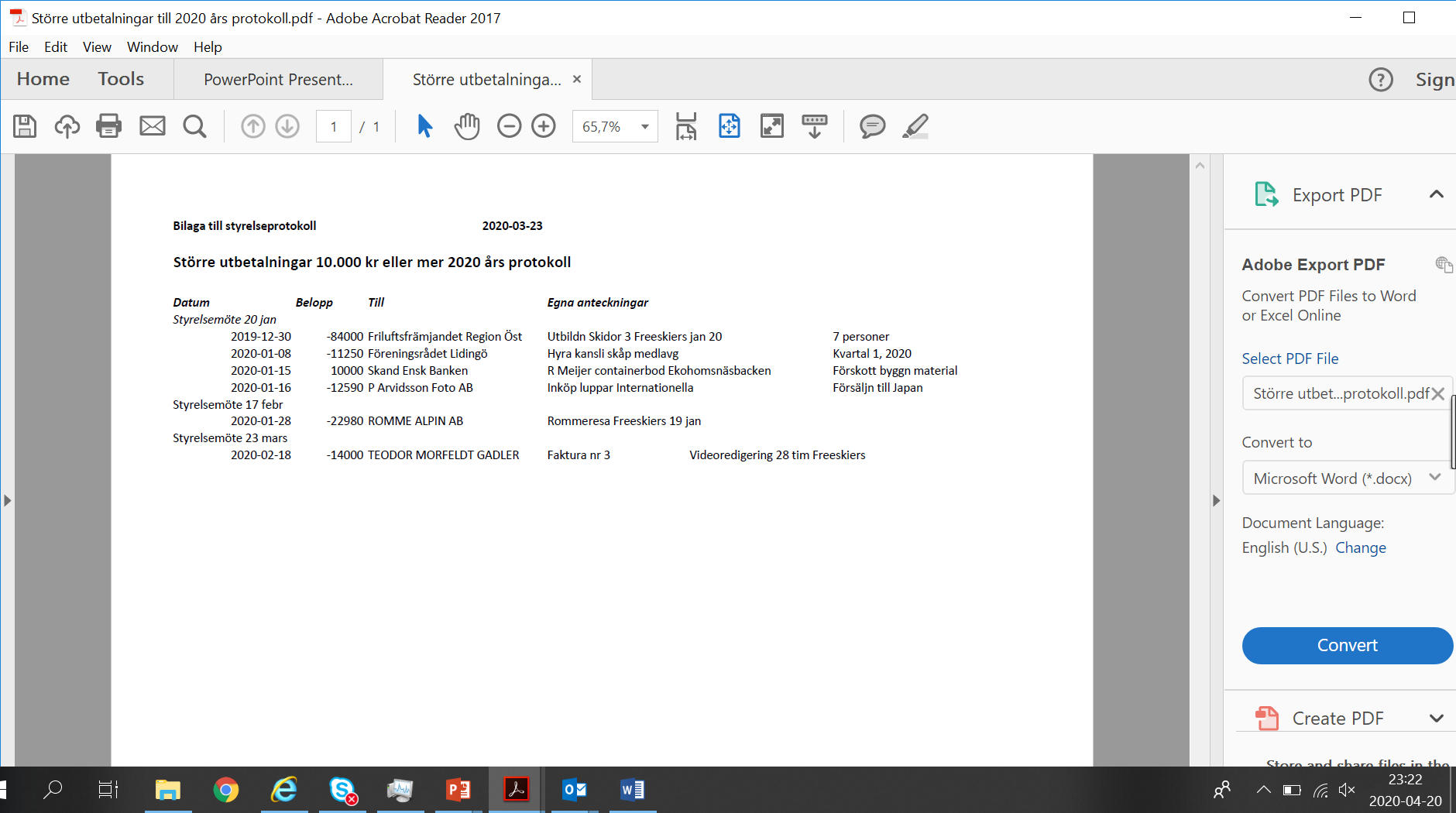 Närvarande: Patrik Blomquist, Ylva Ericsson, Py Dalaryd, Elisabet Holtz, Johan Larsson, Ingela Dahlén, Henrik Engberg, Nina Karlstedt, Susanne Gren Adjungerade: Johan Claesson, Mikael HolmlundFrånvarande: Ulla Hecktor JensenNrÄmneKlart senast; verkställs av; bilaga1Mötet öppnadesPatrik hälsade alla, speciellt de nyvalda ledamöterna, välkomna.2Val av sekreterare och justerareYlva Ericsson valdes till sekreterare för mötet.Py Dalaryd och Elisabet Holtz valdes att jämte ordförande justera protokollet.4Godkännande av dagordningDagordningen godkändes5Konstituering av styrelsenHenrik Engberg utsågs till vice ordförande.Nina Karlstedt utsågs till kassör.Val av sekreterare sköts upp till nästa möte.6Beslut om firmateckning: Beslutades att Friluftsfrämjandet, Lidingö lokalavdelning (813600-xxxx), firma tecknas av ordförande Patrik Blomquist (671210-xxxx) och kassör Nina Karlstedt (580316-xxxx) var för sig.7Föregående mötesprotokoll Protokoll från 2020-02-17 godkändes och lades till handlingarna8ÅrsmötetFungerade bra både för dem som var med på Föreningsgården och för dem via Microsoft teams.9EkonomiEtt belopp på större än 10.000:- redovisades – videoredigering för FreeskiersÅrets budget godkändes på årsmötet. Med hänsyn till Covid 19 så är osäkerheten stor bla har 1 vandringsresa till Österlen och en vinterfjälltur redan ställts in. Ledningen för Freeskiers har beslutat att betala tillbaka deltagaravgifterna för helgskidskolan steg 1 och 2 då dessa inte har kunnat genomföras. Vad gäller Freeskiers så kommer alla som varit med i år erbjudas 30% rabatt på nästa säsong.Inför nästa år kommer villkoren att förtydligas så att det tydligt framgår vad som händer om säsongen inte kan genomföras till fullo10Riks & RegionRegionsstämman var planerad att hållas på Hotel J i Nacka Strand lördagen den 18/4 kl 9-16 men nu kommer man att ersätta detta med ett digitalt möte. Patrik utsågs till att representera lokalföreningen. Föreningen har rätt att ha fyra ombud med rösträtt11Kommun och FöreningsgårdenFöreningsgården - ny ordförande tillika sekreterare har utsetts. Micke och Patrik deltog på årsstämman. Pga av Covid-19 är det mycket avbokningar. Diskussioner pågår med hyresvärden John Mattsson. 12Rapport från grenarnaVandringEn hel del händer inom vår gren pga Corona. En vandring den 21 mars ställs in. Den vandring som är planerad den 20 april kanske genomförs, men ev istället på Lidingö (för att slippa onödiga resor). Vår vandringsresa till Österlen skjuts ev upp till nästa vår (beslut tas i nästa vecka). Det vandringsledarmöte vi planerat i april sker kanske utomhus istället (om det är möjligt att genomföra.I övrigt tar vi, som de flesta i dessa tider, en dag i sänder och följer utvecklingen. Det är idag omöjligt att se vad som kommer att ske framöver. Allt är beroende av utvecklingenStavgång och tisdagsvandring:Våra aktiviteter tisdagar och onsdagar startar 31 mars. Vi har varken anmälan eller avgift för att deltaga och har inte för avsikt att ställa in dessa aktiviteter, vilka sker helt ute i det fria. Allmänna regler om hur man uppför sig följs givetvis. Vi kommer också kontakta de som brukar vara med oss.Internationella:Vi hade för avsikt att delta vid ECO Annual Gathering (Early Childhood Outddors) i Sheffield, UK, 28 March men har ställt in den resan. Vi har sedan också fått besked att mötet ställts in tills vidare.Beträffande Juliet Robertsons workshop som var planerat till 10-11 september så vet vi för närvarande inte om den kommer att kunna genomföras. Frågan hålls öppen tills vidare.VinterfjällEn skidtur med början i Norge och slut i Jämtlandsfjällen var planerad till månadsskiftet mars-april, men den har vi ställt in. Risken att smittas är väl fortfarande liten men om det skulle ske att någon eller några insjuknar under turen skulle det kunna bli svårt att hantera på ett bra sätt. De flesta av deltagarna har förståelse för detta men är naturligtvis besvikna.Eva Rozenbeek har gått Fjällklubbens kurser och för henne återstår en examinationsvecka innan hon är certifierad fjälledare för både sommar och vinter. Certifierad sommarledare är Eva redan sedan flera år. Enligt ursprungliga planen skall examinationsveckan hållas vecka 17 men i nuläget är det oklart om detta blir av eller inte. Vildmarksäventyr:Ledarna i vår näst yngsta grupp flaggar för att de vill sluta till hösten. De ska börja med att undersöka om det kan finnas ngt intresse bland de övriga föräldrarna att ta över. Detta accentuerar behovet av hjälp från styrelsen kring rekrytering/marknadsföringHar haft kontakt med nga av de andra grupperna. De kör på som vanligt, har en dialog med föräldrarna, och generellt avstår från tex matlagning just nu. Camp Vår är inställt. Utmaning för vår nyaste grupp där den ena ledaren är i en riskgrupp och hjälpledaren är polis och behöver jobba extra mycket. Trolig lösning att grenledaren går in som extra ledare tillsvidare.13LedarvårdBeslut togs att beställa funktions t-shirtar till alla ledare och styrelse, som ett led i att fortsätta uppmuntra våra ledare samt som marknadsföring. Micke utgår från storlekslistan som låg till grund för beställningen av fleecetröjor och beställer ytterligare 10 st. Undersök om det är möjligt att trycka Lidingö 60 år på dem. Tanken är att dela ut dessa i samband med sommaravslutningen15/6 är det sommaravslutning för alla ledare och styrelsen på Hustegaholm  Susanne och Ylva kommer att lämna gruppen och fokusera på kommunikationsgruppen – se punkt 14. Ingela Dahlen går in i gruppen istället.Micke14KommunikationEn kommunikations grupp bestående av Susanne Gren, Henrik Engberg och Ylva Ericsson utsågs15Hälsans dag och BytesmarknadHann inte diskuteras den här gången16Övriga frågorAttesträtten: Styrelsen beslutade att alla belopp över 5.000:- ska attesteras av ordförande. Alla belopp över 10.000:- ska redovisas på styrelsemötena.17Kommande möteNästa möte: 4/5 19-21 på föreningsgården och Teams. 15/6 18.00 – 19.00 (i samband med sommaravslutningen på Hustegaholm) 19Mötet avslutades